OMMS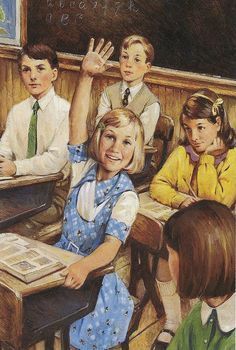 Parenting Day 2022Friday November 4thOMMS Counselors will be hosting a “Coffee with the Counselors” on the topic of How to be Successful in Middle School as a part of our Parenting Day Activities on Friday November 4th.Sixth grade parents are invited to meet from 10 – 10:30 with the counselors and 7/8 grade parents from 11-11:30.Parents are also invited to visit during their child’s lunch period. They will be able to eat lunch with their child ($4.50 visitor’s lunch) and step in and observe classrooms during their child’s lunch class (4th period for 6th grade and 5th period for 7th and 8th grade).    All lunch times will be on a regular schedule (check with your child for their lunch period as some times are staggered). Parents are welcome to come to all or any part of the Parenting Day Activities. Since we are unable to provide childcare, please refrain from bringing younger siblings to this opportunity. 4A –Lunch	 10:40 -  11:05 4B - Lunch		 11:05 -  11:30 5A –Lunch  	 11:40 -  12:05 5B – Lunch	 12:05 -  12:305C –Lunch		 12:35 -  1:00( Times are approximates – we stagger lunches. Be sure to ask your child what time they go into the lunchroom)